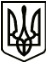 МЕНСЬКА МІСЬКА РАДАВИКОНАВЧИЙ КОМІТЕТРІШЕННЯ01 липня  2021 року	м. Мена	  № 110 Про погодження тарифів на платні послуги, що надаються КНП «Менська міська лікарня» Менської міської ради Відповідно до постанови Кабінету Міністрів України  від 17 вересня 1996 року № 1138 «Про затвердження переліку платних послуг, які надаються в державних закладах охорони здоров’я та вищих медичних закладах освіти» (зі змінами і доповненнями), на виконання рішення шостої сесії Менської міської ради восьмого скликання від 31 травня  2021 року № 255 «Про погодження Положення про платні медичні послуги, що надаються КНП «Менська міська лікарня» Менської міської ради» та керуючись Законом України «Про місцеве самоврядування в Україні»,  виконавчий комітет Менської міської ради:ВИРІШИВ:1. Погодити тарифи на платні послуги, що надаються Комунальним некомерційним підприємством «Менська міська лікарня»  Менської міської ради згідно додатків 1, 2  до даного рішення (додається).2. Генеральному директору КНП «Менська міська лікарня» Менської міської ради Разновану Г.І. затвердити та ввести в дію тарифи на платні  послуги з 01 липня 2022 року.3. Контроль за виконанням рішення покласти на першого заступника міського голови Неберу О.Л.Міський голова                                                           	  Геннадій ПРИМАКОВ